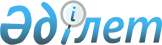 Об утверждении Положения государственного учреждения "Аппарат маслихата Мамлютского района Северо-Казахстанской области"
					
			Утративший силу
			
			
		
					Решение маслихата Мамлютского района Северо-Казахстанской области от 23 декабря 2015 года № 49/4. Зарегистрировано Департаментом юстиции Северо-Казахстанской области 21 января 2016 года № 3579. Утратило силу решением маслихата Мамлютского района Северо-Казахстанской области от 27 января 2017 года № 12/5      Сноска. Утратило силу решением маслихата Мамлютского района Северо-Казахстанской области от 27.01.2017 № 12/5 (вводится в действие по истечении десяти календарных дней после дня его первого официального опубликования).

      В соответствии с Указом Президента Республики Казахстан от 29 октября 2012 года № 410 "Об утверждении Типового положения государственного органа Республики Казахстан", пунктом 65 Типового регламента маслихата, утвержденного Указом Президента Республики Казахстан от 3 декабря 2013 года № 704 "Об утверждении Типового регламента маслихата", маслихат Мамлютского района Северо-Казахстанской области РЕШИЛ:

      1. Утвердить прилагаемое Положение государственного учреждения "Аппарат маслихата Мамлютского района Северо-Казахстанской области".

      2. Настоящее решение вводится в действие по истечении десяти календарных дней после дня его первого официального опубликования.

 Положение государственного учреждения "Аппарат маслихата Мамлютского района Северо-Казахстанской области" 1. Общие положения      1. Государственное учреждение "Аппарат маслихата Мамлютского района Северо-Казахстанской области" является государственным органом, обеспечивающим деятельность маслихата Мамлютского района Северо-Казахстанской области, его органов и депутатов.

      2. Государственное учреждение "Аппарат маслихата Мамлютского района Северо-Казахстанской области" не имеет ведомств.

      3. Государственное учреждение "Аппарат маслихата Мамлютского района Северо-Казахстанской области" осуществляет свою деятельность в соответствии с Конституцией и законами Республики Казахстан, актами Президента и Правительства Республики Казахстан, иными нормативными правовыми актами, а также настоящим Положением.

      4. Государственное учреждение "Аппарат маслихата Мамлютского района Северо-Казахстанской области" является юридическим лицом в организационно-правовой форме государственного учреждения, имеет печать и штампы со своим наименованием на государственном языке, бланки установленного образца, в соответствии с законодательством Республики Казахстан счета в органах казначейства.

      5. Государственное учреждение "Аппарат маслихата Мамлютского района Северо-Казахстанской области" вступает в гражданско-правовые отношения от собственного имени.

      6. Государственное учреждение "Аппарат маслихата Мамлютского района Северо-Казахстанской области" имеет право выступать стороной гражданско-правовых отношений от имени государства, если оно уполномочено на это в соответствии с законодательством.

      7. Государственное учреждение "Аппарат маслихата Мамлютского района Северо-Казахстанской области" по вопросам своей компетенции в установленном законодательством порядке принимает решение, оформляемые распоряжениями секретаря маслихата Мамлютского района.

      8. Структура и лимит штатной численности государственного учреждения "Аппарат маслихата Мамлютского района Северо-Казахстанской области" утверждается в соответствии с действующим законодательством.

      9. Местонахождение юридического лица: индекс 150900, Республика Казахстан, Северо-Казахстанская область, Мамлютский район, город Мамлютка, улица А. Кунанбаева, № 5.

      10. Полное наименование государственного органа: государственное учреждение "Аппарат маслихата Мамлютского района Северо-Казахстанской области".

      11. Настоящее Положение является учредительным документом государственного учреждения "Аппарат маслихата Мамлютского района Северо-Казахстанской области".

      12. Финансирование деятельности государственного учреждения "Аппарат маслихата Мамлютского района Северо-Казахстанской области" осуществляется из местного бюджета.

      13. Государственному учреждению "Аппарат маслихата Мамлютского района Северо-Казахстанской области" запрещается вступать в договорные отношения с субъектами предпринимательства на предмет выполнения обязанностей, являющихся функциями государственного учреждения "Аппарат маслихата Мамлютского района Северо-Казахстанской области".

 2. Миссия, основные задачи, функции, права и обязанности государственного органа      14. Миссия государственного учреждения "Аппарат маслихата Мамлютского района Северо-Казахстанской области": обеспечение деятельности маслихата Мамлютского района, его органов и депутатов.

      15. Задачи:

      организационное, правовое, материально-техническое и иное обеспечение маслихата и его органов, оказание помощи депутатам в осуществлении их полномочий.

      16. Функции:

      1) организация взаимодействий маслихата с государственными органами, должностными лицами, иными органами местного самоуправления;

      2) организация работы на основе планов работы маслихата;

      3) подготовка заседаний сессий, постоянных комиссий и других мероприятий, проводимых маслихатом;

      4) организационно-документальное обеспечение деятельности маслихата, постоянных комиссий;

      5) организация приҰма граждан депутатами маслихата; учҰт и регистрация обращений граждан, своевременное их рассмотрение;

      6) подготовка письменных запросов депутатов; учҰт и контроль над своевременным рассмотрением депутатских запросов; 

      7) контроль на соответствие действующему законодательству Республики Казахстан проектов нормативных правовых актов, проектов решений вносимых на рассмотрение маслихата; 

      8) оформление и согласование проектов решений;

      9) подготовка протоколов сессий, заседаний постоянных и временных комиссий и иных информационно-справочных материалов председателю сессии, секретарю маслихата;

      10) организация публикаций в средствах массовой информации о деятельности районного маслихата и нормативных правовых актов;

      11) осуществление иных функций предусмотренных законодательством Республики Казахстан.

      17. Права и обязанности:

      1) оказывать консультативно-методическую, информационную помощь депутатам в осуществлении их полномочий;

      2) пользоваться информационными ресурсами;

      3) вести служебную переписку по вопросам, отнесенным к ведению районного маслихата;

      4) запрашивать и получать в пределах своей компетенции сведения либо документацию необходимую для исполнения должностных обязанностей;

      5) посещать в установленном порядке для исполнения должностных обязанностей государственные органы и учреждения;

      6) участвовать в работе постоянных и временных комиссиях.

      7) привлекать работников государственных органов и иных организаций к участию в рассмотрении вопросов, относящихся к компетенции районного маслихата, создавать временные рабочие группы для решения соответствующих вопросов;

      8) соблюдать Конституцию и законодательство Республики Казахстан;

      9) не допускать принятия решений, не соответствующих основным направлениям внутренней и внешней политики;

      10) соблюдать интересы Республики Казахстан в обеспечении национальной безопасности;

      11) придерживаться общегосударственных стандартов, устанавливаемых в общественно значимых сферах деятельности;

      12) обеспечивать соблюдение прав и законных интересов граждан;

      13) представлять в установленном порядке нормативные правовые акты на государственную регистрацию в органы юстиции;

      14) направлять в установленном порядке нормативные правовые акты для опубликования в средствах массовой информации;

      15) предоставлять доступ заинтересованным лицам для ознакомления с нормативными правовыми актами принятыми районным маслихатом;

      16) осуществлять рассылку решений маслихата исполнительным органам; 

      17) обеспечивать сохранность документации, оргтехники, материальных ценностей и имущества.

 3. Организация деятельности государственного органа      18. Руководство государственным учреждением "Аппарат маслихата Мамлютского района Северо-Казахстанской области" осуществляется секретарем маслихата, который несет персональную ответственность за выполнение возложенных на государственное учреждение "Аппарат маслихата Мамлютского района Северо-Казахстанской области" задач и осуществление им своих функций.

      19. Секретарь маслихата избирается на должность и освобождается от должности на сессии маслихата в порядке, предусмотренном действующим законодательством Республики Казахстан.

      20. Секретарь маслихата Мамлютского района Северо-Казахстанской области не имеет заместителей.

      При отсутствии секретаря маслихата по решению председателя сессии маслихата его полномочия временно осуществляется председателем одной из постоянных комиссий маслихата или депутатом маслихата.

      21. Полномочия секретаря маслихата Мамлютского района Северо-Казахстанской области:

      1) организует подготовку сессии маслихата и вопросов, вносимых на ее рассмотрение, обеспечивает составление протокола и вместе с председателем сессии подписывает решения, иные документы, принятые или утвержденные на сессии маслихата;

      2) содействует депутатам маслихата в осуществлении ими своих полномочий, обеспечивает их необходимой информацией, рассматривает вопросы, связанные с освобождением депутатов от выполнения служебных обязанностей для участия в сессиях маслихата, в работе его постоянных комиссий и иных органов, и в избирательных округах;

      3) контролирует рассмотрение запросов депутатов и депутатских обращений;

      4) руководит деятельностью аппарата маслихата, назначает на должность и освобождает от должности его служащих;

      5) регулярно представляет в маслихат информацию об обращениях избирателей и о принятых по ним мерах;

      6) организует взаимодействие маслихата с иными органами местного самоуправления;

      7) организует проверку подлинности собранных подписей депутатов маслихата, инициирующих вопрос о выражении недоверия акиму;

      8) по вопросам своей компетенции издает распоряжения;

      9) координирует деятельность постоянных комиссий и иных органов маслихата, и депутатских групп;

      10) представляет маслихат в отношениях с государственными органами, организациями, органами местного самоуправления и общественными объединениями;

      11) обеспечивает опубликование решений маслихата, определяет меры по контролю за их исполнением;

      12) принимает меры направленные на противодействие коррупции в государственном учреждении "Аппарат маслихата Мамлютского района Северо-Казахстанской области";

      13) выполняет иные функции в соответствии с действующим законодательством Республики Казахстан.

 4. Имущество государственного органа      22. Государственное учреждение "Аппарат маслихата Мамлютского района Северо-Казахстанской области" может иметь на праве оперативного управления обособленное имущество в случаях, предусмотренных законодательством.

      23. Имущество, закрепленное за государственным учреждением "Аппарат маслихата Мамлютского района Северо-Казахстанской области", относится к коммунальной собственности района.

      24. Государственное учреждение "Аппарат маслихата Мамлютского района Северо-Казахстанской области" не вправе самостоятельно отчуждать или иным способом распоряжаться закрепленным за ним имуществом и имуществом, приобретенным за счет средств, выданных ему по плану финансирования, если иное не установлено законодательством.

 5. Реорганизация и упразднение государственного органа      25. Реорганизация и упразднение государственного учреждения "Аппарат маслихата Мамлютского района Северо-Казахстанской области" осуществляются в соответствии с законодательством Республики Казахстан.

      26. С истечением срока полномочий районного маслихата, в случаях досрочного прекращения полномочий районного маслихата и выборов нового состава его депутатов, деятельность государственных служащих государственного учреждения "Аппарат маслихата Мамлютского района Северо-Казахстанской области" не прекращается.


					© 2012. РГП на ПХВ «Институт законодательства и правовой информации Республики Казахстан» Министерства юстиции Республики Казахстан
				
      Председатель сессии маслихата
Мамлютского района
Северо-Казахстанской области

А. Кошанов

      Секретарь маслихата
Мамлютского района
Северо-Казахстанской области

Р. Нурмуканова
Утверждено решением маслихата Мамлютского района Северо-Казахстанской области от 23 декабря 2015 года № 49/4